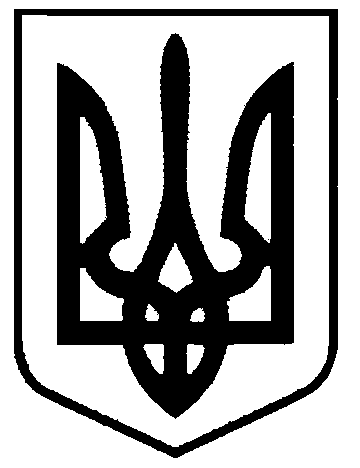 СВАТІВСЬКА МІСЬКА РАДАСЬОМОГО СКЛИКАННЯТРИДЦЯТЬ ШОСТАСЕСІЯРІШЕННЯвід  24 червня 2020 р.    		        м. Сватове					№ 36/16Про прийняття до комунальної власностіжитла, визнаного відумерлою спадщиноюРозглянувши рішення Сватівського районного суду від 02.04.2020 року, за яким визнано відумерлою спадщиною та передано до комунальної власності Сватівської міської ради житловий будинок з надвірними будівлями, розташований по вул. Л. Бикова, 56, м. Сватове, керуючись ст. 26 Закону України “Про місцеве самоврядування в Україні”, Сватівська міська радаВИРІШИЛА:Прийняти до комунальної власності Сватівської міської ради житловий будинок жилою площею 25,7 кв.м., надвірними будівлями, розташованийпо вул. Л. Бикова, 56 (вул. Котовського), м. Сватове Луганської області.Передати житловий будинок по вул. Л. Бикова, 56, м. Сватове на баланс КП «Сватове-благоустрій» до статутного фонду.КП «Сватове-благоустрій» оцінити передане майно та збільшити свій статутний фонд на суму оціненого майна.Контроль за виконанням цього рішення покласти на постійну депутатську комісію з питань бюджету, соціально-економічного розвитку, промисловості, підприємництва та регуляторної політики.Сватівський міський голова 					Євген РИБАЛКО